Report on Webinar on Cancer prevention, Covid – 19 and Healthy life styleIn collaboration with a NGO Sanjeevani life beyond Cancer, Mumbai, Maharashtra Women Cell and IQAC of Sacred Heart College, Chalakudy organized a webinar on the Topic  Cancer prevention, Covid – 19 and Healthy life style. The resource person was Ms. Sumki Begum, Coordinator, Outreach and councellor, Sanjeevani life beyond Cancer. There were around 40 registered participants and more than eighty participants on Zoom platform on the webinar dated 12th June 2020. The link for the recorded program is given below. https://youtu.be/3qfSWpeA4u0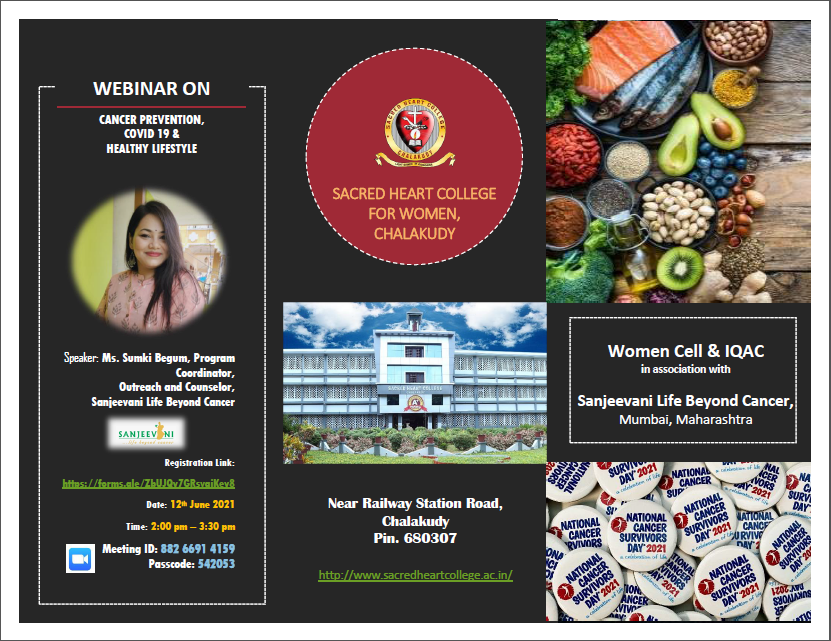 